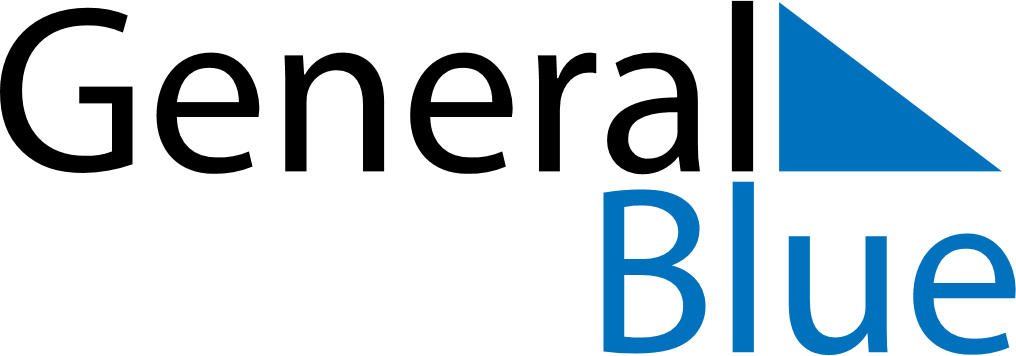 Quarter 3 of 2026Costa RicaQuarter 3 of 2026Costa RicaQuarter 3 of 2026Costa RicaQuarter 3 of 2026Costa RicaQuarter 3 of 2026Costa RicaJuly 2026July 2026July 2026July 2026July 2026July 2026July 2026MONTUEWEDTHUFRISATSUN12345678910111213141516171819202122232425262728293031August 2026August 2026August 2026August 2026August 2026August 2026August 2026MONTUEWEDTHUFRISATSUN12345678910111213141516171819202122232425262728293031September 2026September 2026September 2026September 2026September 2026September 2026September 2026MONTUEWEDTHUFRISATSUN123456789101112131415161718192021222324252627282930Jul 25: Guanacaste DayAug 2: Our Lady of Los ÁngelesAug 15: Mother’s DaySep 15: Independence Day